Муниципальное бюджетное  общеобразовательное учреждениеСредняя общеобразовательная школа №4Россия. Республика Хакасия. город ЧерногорскМанина Ольга Борисовна«Формирование естественнонаучной грамотности на уроках биологии  по теме «Популяция»Заданик №1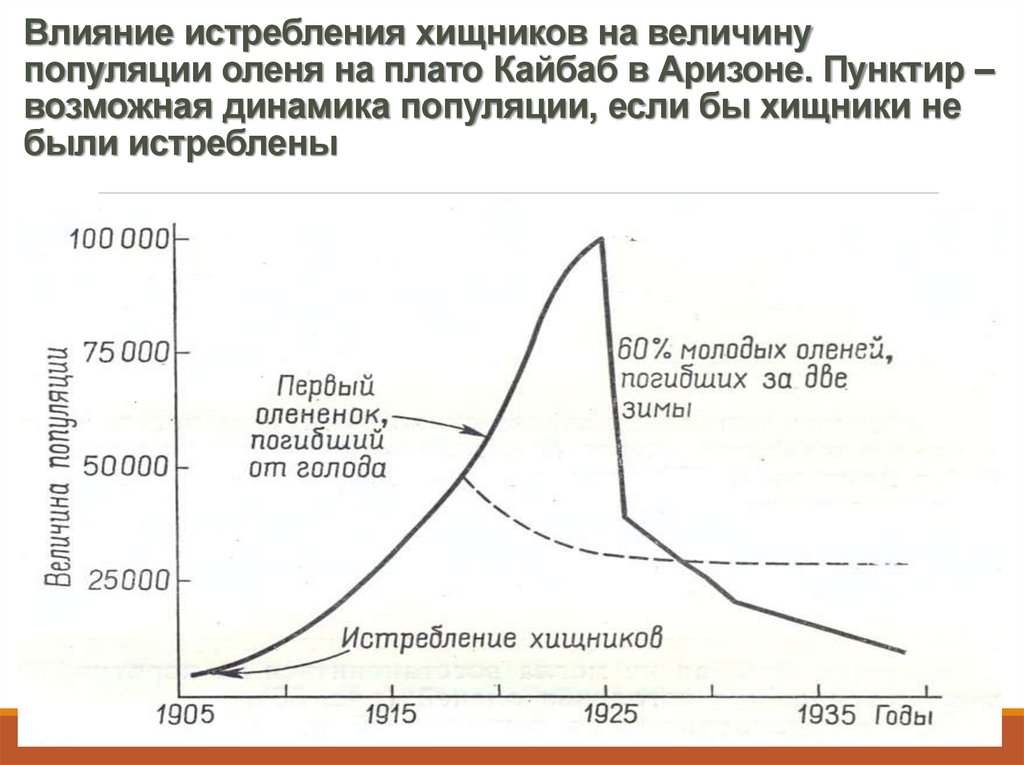 1.Какие события происходили в популяции с 1905 по 1915 гг?2.. Почему произошла гибель 60% молодых оленей и в каком году?	3. Какие изменения произошли бы в популяции, если бы хищники не были  истреблены?Задание №2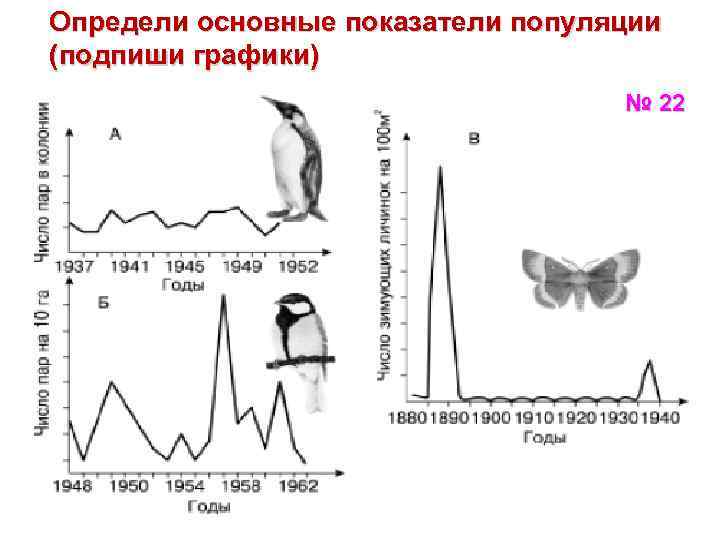 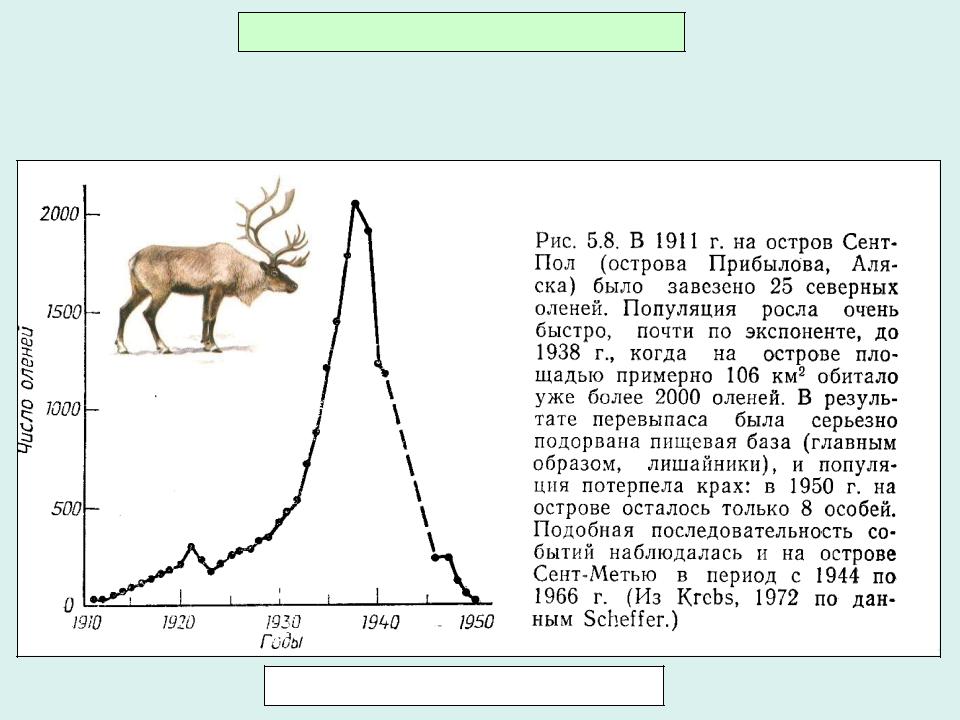 Даны 3 графика изменения численности популяций Найдите соответствие между графиками и их характеристикойЗадание №3Изучите график. Вставьте пропущенные словаВ 1911 году на остров Сент Пол( острова Прибылова. Аляска) было завезено 25 северных оленей. Популяция росла очень быстро почти до  ___1___года, когда на острове площадью примерно 106 км2 обитало уже почти ____2____ оленей. В результате  ________3_____ была серьёзно подорвана пищевая база( главным образом лишайники), и популяция потерпела крах; в 1950 году на острове осталось только 8 особей.Задание №4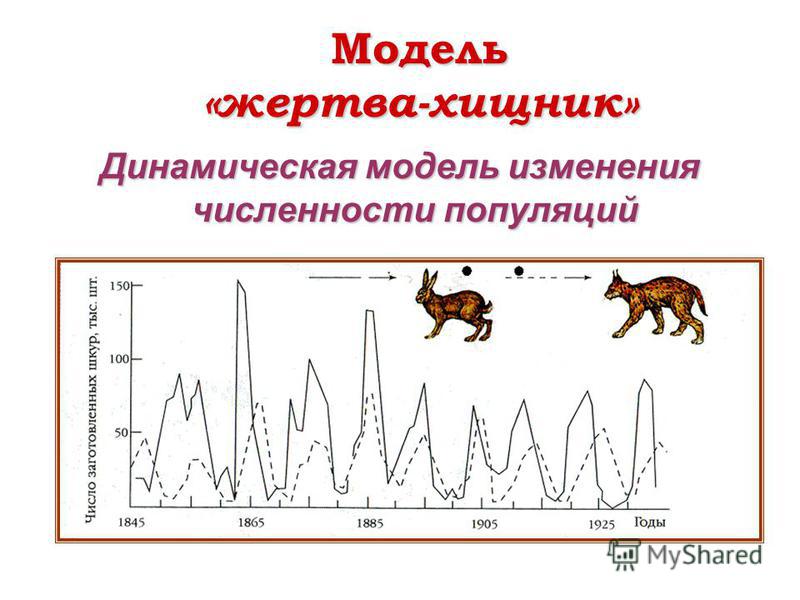 1.Какая закономерность наблюдается между численностью жертвы и хищника ?	2. В какие периоды наблюдалось резкое увеличение численности популяции  зайцев?3.  Что этому способствовало?	Задание №5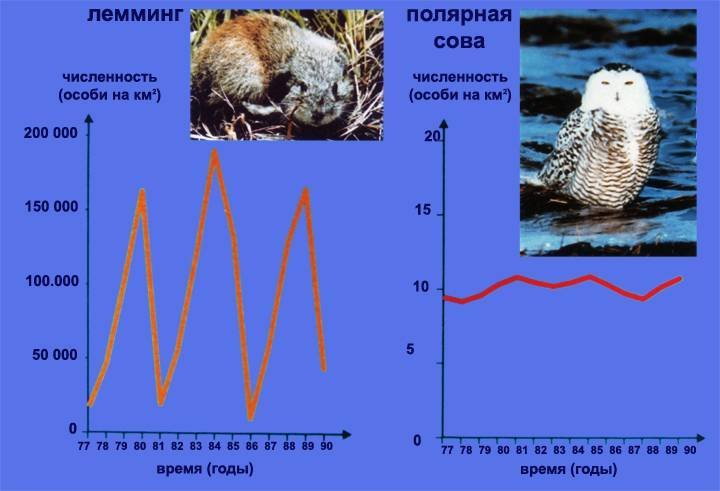 На рисунке показаны графики роста популяций животных1.Объясните рост численности популяций лемминга и полярной совы2.Когда была самая  высокая  численность популяции лемминга? 3. Сравните оба графика, выбрав  1981 и 1988годы. Объясните результатыЗадание №6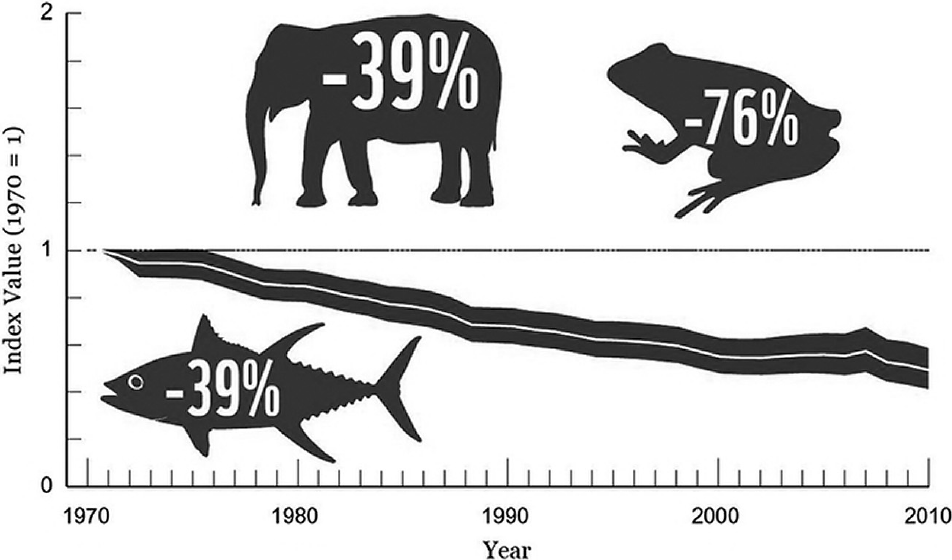 На рисунке показана  диаграмма   вымирания видов  на ней видно, что 1.Индекс живой планеты для пресноводных видов снизился на 76%2.Численность популяций наземных видов снизилась на 39%3. Численность популяций  морских  видов снизилась на 39%1.За какой период произошли эти изменения?2. Объясните сильное снижение численности пресноводных видовИнтернет источники1.Графики животных в популяциях https://yandex.ru/search/?text=%D0%B3%D1%80%D0%B0%D1%84%D0%B8%D0%BA%D0%B8++%D0%B6%D0%B8%D0%B2%D0%BE%D1%82%D0%BD%D1%8B%D1%85+%D0%B2+%D0%BF%D0%BE%D0%BF%D1%83%D0%BB%D1%8F%D1%86%D0%B8%D1%8F%D1%85&clid=1923020&lr=622. Колебания численности популяцийhttps://www.yaklass.ru/p/biologia/11-klass/osnovy-ekologicheskikh-znanii-6844047/izmenenie-chislennosti-i-struktury-populiatcii-6844054/re-c17ac132-cbc1-438b-aa95-10e6a36a35d3Тип изменения численности популяцийХарактеристика1.взрывной                       АХарактеризуется не значительными колебаниями численности. Этот тип наблюдается у видов с выраженной заботой о потомстве, не большой плодовитостью и хорошей выживаемостью потомства. Высокой продолжительностью видов и сложной возрастной структурой2. циклическийБДля популяций видов с тпким типом популяционной динамики наблюдаются периоды с максимально высокой и очень низкой численностью. Характерен для видов  с небольшой продолжительностью жизни. Высокой скоростью размножения и плодовитостью3.стабильныйВИзменение численности происходит регулярно. Она может изменяться в десятки раз, а затем быстро восстанавливать  исходное значесниеАБВ